DERS KAYIT FORMUI. ÖĞRENCİ TARAFINDAN DOLDURULACAKTIR.ÖĞRENCİ İŞLERİ DAİRE BAŞKANLIĞINA,Aşağıdaki tabloda yazılı derslere ders kaydımın yapılmasını istiyorum.Gereğini saygılarımla arz ederim.Öğrencinin;Adı Soyadı:							Numarası:Bölüm/ Program:						Dönem:Cep Telefonu:							E-posta:Tarih:								İmza:NOT: Saat çakışması olan dersler için talepte bulunmayınız.II. ÖĞRENCİ İŞLERİ DAİRE BAŞKANLIĞIADI SOYADI, İMZA, TARİH (Ders kayıtları yapıldı.)*Öğrenci İşleri Daire Başkanlığı 6698 sayılı Kişisel Verilerin Korunması Hakkında Kanun kapsamında kişisel verilerinizi, Kanunda belirtilen amaçlarla sınırlı olarak işlemektedir. Konuyla ilgili aydınlatma metnine karekodu veya aşağıdaki bağlantıyı kullanarak ulaşabilirsiniz.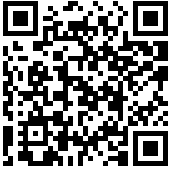 http://www.sis.itu.edu.tr/TR/KVKK/aydinlatma-metni.phpCRNDers KoduDers Adı